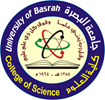 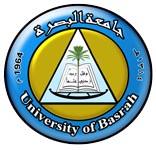 السيرة الذاتية CURRICULUM VITAEالاسم الثلاثي واللقب Full Nameاللقــــــب العلــــمي  Title الجامعــــــــــــــــة   UniversityالكليـــــــــــــــــــةCollegeالقســــــــــــــــــــمDepartmentالبريد الألكتروني الرسميOfficial E-mailالمؤهــــــــلات والسيرة العلمية المؤهــــــــلات والسيرة العلمية المؤهــــــــلات والسيرة العلمية المؤهــــــــلات والسيرة العلمية Qualification and certificationQualification and certificationQualification and certificationQualification and certificationالاختصاص العامالاختصاص العامعلوم حياةعلوم حياةBiologyBiologyGeneral specializationGeneral specializationالاختصاص الدقيقالاختصاص الدقيقتقنية حيويةتقنية حيويةbiotechnologybiotechnologySpecific specializationSpecific specializationالشهادةتاريخهاالجامعةالبلدCountryUniversityDateCertificateبكلوريوس23/7/2006البصرةالعراقIraqBasrah23/7/2006B.Sc.ماجستير25/8/2013البصرةالعراقIraqBasrah25/8/2013M.Sc.دكتوراهPh.D.اخرىOthersالإشراف على الدراسات العلياالإشراف على الدراسات العلياPostgraduate SupervisionPostgraduate SupervisionPostgraduate Supervisionاسم الطالبStudent Nameالجامعة/ الكلية / القسمUniv./Coll./Dept.الجامعة/ الكلية / القسمUniv./Coll./Dept.الجامعة/ الكلية / القسمUniv./Coll./Dept.الشهادهDegreeالسنهDateنشاط التدريسنشاط التدريسنشاط التدريسنشاط التدريسTeaching Teaching Teaching Teaching Teaching دراسات اولية  Undergraduate Studiesدراسات اولية  Undergraduate Studiesدراسات اولية  Undergraduate Studiesدراسات اولية  Undergraduate Studiesدراسات اولية  Undergraduate Studiesدراسات اولية  Undergraduate Studiesدراسات اولية  Undergraduate Studiesدراسات اولية  Undergraduate Studiesدراسات اولية  Undergraduate Studiesرمز المقرراسم المقرراسم المقرراسم المقررCourse nameCourse nameCourse nameCourse code.  Course code.  ي101علم الاحياء العامعلم الاحياء العامعلم الاحياء العامGeneral biologyGeneral biologyGeneral biologyE101E101ي205بيئة حيوانبيئة حيوانبيئة حيوانAnimal EcologyAnimal EcologyAnimal EcologyE205E205ي351تقنيات معالجة مياهتقنيات معالجة مياهتقنيات معالجة مياهWater treatment technologyWater treatment technologyWater treatment technologyE351E351دراسات عليا  Postgraduate Studiesدراسات عليا  Postgraduate Studiesدراسات عليا  Postgraduate Studiesدراسات عليا  Postgraduate Studiesدراسات عليا  Postgraduate Studiesدراسات عليا  Postgraduate Studiesدراسات عليا  Postgraduate Studiesدراسات عليا  Postgraduate Studiesدراسات عليا  Postgraduate StudiesالموضوعالموضوعالموضوعالموضوعCourse nameCourse nameCourse nameCourse nameCourse nameالكتب المؤلفةBook publicationالكتب المؤلفةBook publicationالكتب المؤلفةBook publicationالكتب المؤلفةBook publicationالكتب المؤلفةBook publicationالكتب المؤلفةBook publicationالكتب المؤلفةBook publicationالكتب المؤلفةBook publicationالكتب المؤلفةBook publicationاسم الكتاب اسم الكتاب سنة النشر البلد countryYear Book Title Book Title Book Title البحوث المنشورةوبراءة الأختراعالبحوث المنشورةوبراءة الأختراعالبحوث المنشورةوبراءة الأختراعالبحوث المنشورةوبراءة الأختراعArticles / Patents Articles / Patents Articles / Patents Articles / Patents Articles / Patents Article & Patents detailsArticle & Patents detailsArticle & Patents detailsArticle & Patents detailsArticle & Patents detailsArticle & Patents detailsArticle & Patents detailsArticle & Patents detailsNo.1.2.